       Государственное бюджетное профессиональное образовательное учреждение «Коми-Пермяцкий профессионально-педагогический колледж ордена «Знак почета»44.02.02 «Преподавание в начальных классах»Курсовая работа Развитие познавательной активности обучающихся младшего школьного возраста                           группа НК-18\2                                              Рузиев Роман Русланович                                                  «___»_______________2021г.                                                                                  Руководитель работы:                                             Дёмина Ирина Яковлевна                                                                                                                                                  .                                      «___»_______________2021г      Кудымкар, 2021СОДЕРЖАНИЕВВЕДЕНИЕ…………………………………………………………………………..3 Глава 1.  Характеристика обучающихся младшего школьного возраста1.1.  Особенности обучающихся младшего школьного возраста ………………..51.2 Проявление особенностей обучающихся младшего школьного возраста в учебной деятельности……………………………………………………………...12Глава 2. Проявление познавательной активности обучающихся младшего школьного возраста 2.1 Понятие познавательной активности…………………………………………202.2 Формирование познавательной активности обучающихся младшего школьного возраста………………………………………………………………...23ЗАКЛЮЧЕНИЕ…………………………………………………………………….30ЛИТЕРАТУРА……………………………………………………………………...31Приложение 1.ВведениеКаждая эпоха в силу своих социокультурных особенностей предлагала свои пути решения различных задач. Наше время - это время перемен. Сейчас обществу нужны люди, способные принимать нестандартные решения, умеющие творчески мыслить. Как же добиться этого успеха? Как вызвать интерес у нынешних детей к учебе, заставить мыслить, рассуждать, доказывать, соглашаться и не соглашаться, уметь отстаивать свою точку зрения.Проблеме развития познавательной активности детей младшего школьного возраста посвящены труды многих ученых-педагогов (Л.М. Аристовой, М.А. Данилова, П.И. Пидкасистого, Г.И. Щукиной и др.).В настоящее время стремительно меняется жизнь, так же быстро меняются взгляды и представления детей, появляются новые объективные причины потери у них интереса к школе. Необходимо обогащать учебный процесс интересным содержанием, новыми формами и приёмами работы. Содержание знаний само по себе служит источником стимуляции познавательных интересов. Эту его функцию обосновывает в своих исследованиях Г.И. Щукина: «Стимуляция познавательных интересов школьников поступает из содержания учебного материала, которое несёт учащимся новую неизвестную ещё ранее информацию, вызывающую чувство удивления перед тем, как богат мир и как мало он ещё открыт ему, ученику. Содержание знаний заключает в себе возможности по-новому проникнуть в уже известное, открывать в имеющихся знаниях новые грани, рассматривать их под новым углом зрения и испытывать при этом глубочайшее чувство удовлетворения, что теперь ты знаешь предмет лучше, глубже и основательнее. Содержание знаний несёт в себе и такой важный стимул познавательного интереса, как осознание и понимание практической роли познания».Познавательная активность - это действие эмоционально-оценочного отношения обучаемого к процессу и результату познания, которое проявляется в стремлении человека учиться, преодолевая на пути приобретения знаний определённые трудности, прилагая максимум волевых усилий, энергии в умственной работе.Следует отметить, что особое внимание уделяется проблеме развития познавательной активности у детей младшего школьного возраста т. к. степень её решения в данный возрастной период определяет эффективность обучения на следующих этапах образования. Процесс познания у детей младшего школьного возраста не всегда целенаправлен, в основном не устойчив, поэтому учителю важно развивать познавательную активность школьников в различных видах деятельности.Развитие познавательной активности школьников - одна из актуальных проблем на современном этапе развития педагогической теории и практики, поскольку в процессе учения решаются главные задачи, поставленные перед школой: подготовить подрастающее поколение к жизни, к активному участию в научно-техническом и социальном прогрессе и поэтому актуальность существующей проблемы определила выбор темы данной работы.Цель: изучить развитие познавательной активности обучающихся младшего школьного возраста. Объект исследования: особенности детей младшего школьного возраста Предмет исследования: проявление познавательной активности обучающихся младшего школьного возрастаЗадачи:Рассмотреть методическую литературу по особенностям детей младшего школьного возраста.Раскрыть понятие познавательной активности.Описать особенности проявления познавательной активности обучающихся младшего школьного возраста. В работе использованы методы анализа и синтеза методической литературы.Глава 1. Характеристика обучающихся младшего школьного возраста1.1.  Возрастные особенности детей младшего школьного возрастаМладший школьный возраст современными учеными определяется как от 6-7 до 9-10 лет. В данном возрасте физическое развитие ребенка, определенный запас представлений о мире, уровень развития речи и мышления, социальное восприятие окружающего мира позволяют начать процесс систематического обучения.В этом возрасте происходит смена образа и стиля жизни по сравнению с дошкольным возрастом: новые требования, новая социальная роль ученика, принципиально новый вид деятельности — учебная деятельность. В школе он приобретает не только новые знания и умения, но и определенный социальный статус. Меняется восприятие своего места в системе отношений. Меняются интересы, ценности ребенка, весь его уклад жизни.С физиологической точки зрения это достаточно тяжелый период — происходит интенсивный  физический рост, за счет чего наблюдается дисгармония в физическом развитии (в 6 - 7 летнем возрасте созревание крупных мышц опережает развитие мелких, и поэтому детям легче выполнять сравнительно сильные, размашистые движения, чем те которые требуют большой точности, поэтому дети быстро устают при выполнении мелких движений (письмо), оно опережает нервно-психическое развитие ребенка, что влечет за собой  временное ослабление нервной системы (процессы возбуждения все еще превалируют над процессами торможения, что определяет такие характерные особенности младших школьников, что проявляется в повышенной утомляемости, сильной эмоциональной возбудимости и беспокойстве, повышенной потребности в движениях).В практике школьных психологов  чаще всего обнаруживаются следующие проблемы психического и интеллектуального развития детей 6—8 лет:1. Недостаточное речевое развитие, в том числе речевой памяти.2.  Неполные зрительные и зрительно-пространственные представления.3.  Задержка развития мелкой моторики рук.4.  Недостаточно развитое внимание.5.  Недостаточно развитая произвольность.6.  Нарушение формирования учебной мотивации.7.  Проблемы эмоционально-личностного развития (страхи, агрессия).8.  Проблемы поведения (гиперактивное, демонстративное).9.  Высокая утомляемость.Первым четырем группам детей целесообразно сотрудничать с логопедом, остальные проблемы решаются преимущественно психологическими методами, иногда совместно с логопедом, дефектологом или психоневрологом.Необходимо отметить,  что данные исследований свидетельствуют, что наиболее успешными в школе оказываются дети с относительно равномерным развитием. Жизнерадостность, активность, любознательность, способность фантазировать, сочувствовать и сопереживать для ребенка оказываются более важными в дальнейших жизненных успехах, чем сниженный фон настроения, чрезмерная послушность, зависимость от других. К сожалению, в последнее время таких детей становится все меньше.У большинства первоклассников наблюдаются проблемы с вниманием, оно произвольно удерживается  около 20 минут, после чего наступает  утомление и учителю приходится использовать особые приемы, чтобы дети были работоспособны в течение всего урока. Некоторые дети утомляются крайне быстро: уставший ребенок начинает зевать, становится сонным, работу продолжает выполнять формально; бывают диаметрально противоположные примеры: ребенок по мере увеличения усталости становится все более активным, начинают реагировать на все случайные раздражители, движения руки становятся все более размашистыми, выполняемая работа также приобретает черты формальности; есть дети, которые испытывают пресыщение, скуку: они уходят в мир своих игр и фантазий, все меньше реагируя на требования учителя.При утомлении у детей ухудшаются:—  переключение (уставший ребенок не способен следовать за мыслью учителя);—  концентрация внимания (уставший пропускает мимо ушей сказанное учителем, делает все больше ошибок при самостоятельной работе, становится все более отвлекаемым);—  распределение внимания (ребенок испытывает затруднения при совмещении двух видов работы, например, при списывании текста, при работе по образцу).У разных детей могут быть слабыми разные формы внимания:  если ребенок предпринимает специальные усилия, чтобы выполнить ту или иную работу, ставит перед собой определенную цель — у него сформировано произвольное внимание (способность к произвольному вниманию является главной в учебной деятельности). Произвольность, или способность следовать поставленной цели, зависит также от способности сформулировать, представить себе цель. Для этого надо научиться мысленно представлять себе не только цель, но и конкретные способы ее достижения. Эта способность обусловлена воображением, а также развитием так называемого «внутреннего плана деятельности». Сформированность плана, в свою очередь, зависит от речевого развития, т.е. умения анализировать и обобщать информацию при помощи слов, а также запоминать ее. Умение представить себе цель и способы ее достижения предполагают способность сравнивать полученный результат с планируемым. Если постановка цели связана с будущим, то оценка — с прошлым, с умением вернуться назад.Ученые также отмечают социальное развитие, характерное для младшего школьного возраста:1. Учебная деятельность становится ведущей деятельностью (характерны результативность, обязательность, произвольность, рефлексия (личностная, интеллектуальная), внутренний план действий (планирование в уме, умение анализировать).2. Завершается переход от наглядно-образного к словесно-логическому (эмпирическому) мышлению (формируется теоретическое отношение к действительности и на его основе теоретическое мышление и основы теоретического сознания).3. Отчетливо виден социальный смысл учения (в отношении маленьких школьников к отметкам).4. Мотивация достижения становится доминирующей, как итог происходит произвольность психических процессов (восприятие преобразуется в наблюдение, память реализуется как произвольное запоминание и воспроизведение с опорой на мнемотехнические средства (например, план) и становится смысловой, речь становится произвольной, построение речевых высказываний осуществляется с учетом цели и условий речевой коммуникации, внимание становится произвольным; несомненно, произвольное внимание еще нестабильно, только формируется, его удержание возможно только при волевом усилии).5. Происходит смена референтной группы, по сравнению с дошкольным возрастом (ребенок психологически готов к пониманию смысла норм и правил к их повседневному выполнению).6. Происходит смена распорядка дня (день становится строго нормированным, что ведет к высокой утомляемости, вызванную еще и дополнительным, не свойственным для данного возраста, школьными нагрузками (приходится много сидеть при жизненной потребности в движении; школьники устаю уже через 25-30 минут урока).7. Укрепляется новая внутренняя позиция (ребенок переживает свою уникальность, он осознает себя личностью, стремится к совершенству).8. Изменяется система взаимоотношений ребенка с окружающими людьми (интенсивно развивается сомосознание, что напрямую зависит от его успеваемости и особенностей общения учителя с классом, стиля семейного воспитания, принятых в семье ценности, взаимоотношений родителей и школы;  обучающийся младших классов  учится умению приобретать друзей и находить общий язык с разными людьми). В младшем школьном возрасте (6-7 лет) интенсивно формируется личность ребенка через расширение социальных связей со сверстниками, взрослыми в школе и вне ее. Отношение к окружающему миру (нормативное,  девиантное или акцентуированное) напрямую зависит от психологической ситуации вокруг ребенка (наблюдается полная социальная адаптация или дезадаптация, школьная успеваемость или неуспеваемость, отношение родителей к успехам и неудачам ребенка, взаимоотношения с учителем и т.д.). В случае социальной неадаптации школьника уже в первом классе могут наблюдаться различные  невротические и психосоматические проявления, как следствие этого негативное отношение к школе и учебе.Также немаловажную роль в формировании личности  необходимо отвести и семейному воспитанию: ведь именно его недостатки приводят к развитию таких качеств, как капризность и упрямство, являющимися  своеобразной формой протеста ребенка против тех требований, которые ему предъявляет школа, против необходимости жертвовать тем, чего "хочется", во имя того, что "надо".Все вышеперечисленное может привести к формированию системы психологической защиты, когда ребенок заведомо отвергает все, что приходит извне, не разделяя на позитивное и негативное по отношению к нему. Он автоматически и  без участия контроля со стороны сознания и самосознания негативный компонент переносит на какого-либо участника событий, которому приписывается отрицательная роль в их развитии. У такого младшего школьника не развиваются необходимые качества личности, позволяющие различать и позитивное, и негативное по отношению к нему, адекватно их анализировать и соответствующим образом реагировать.Также Каменская В.Г. выделяет такую форму психологической защиты от снижения самооценки из-за низкой академической успеваемости, как отрицание. Активизация отрицания искажает поступающую информацию за счет избирательного блокирования ненужных или опасных сведений, угрожающих психологическому благополучию ребенка. Отрицание не позволяет ребенку получать объективную информацию о себе и о происходящих событиях, искажает самооценку, делая ее неадекватно завышенной. В младшем школьном возрасте все большее значение для развития ребенка приобретает его общение со сверстниками. В общении ребенка со сверстниками осуществляется познавательная предметная деятельность, формируются важнейшие навыки межличностного общения и нравственного поведения.Именно в этом возрасте формируется понятие дружбы, которая выполняет целый ряд важных функций:. развитие самосознания и формирование чувства причастности, связи с обществом себе подобных. Коломинский Л.Я.  рассматривает так называемые первый и второй круги общения школьников. В первый круг общения входят «те одноклассники, которые являются для него объектом устойчивого выбора, - к кому он испытывает постоянную симпатию, эмоциональное тяготение». Среди оставшихся имеются такие, выбирать которых для общения ребенок постоянно избегает, и есть такие, «в отношении которых ученик колеблется, испытывая к ним большую или меньшую симпатию». Эти последние и составляют «второй круг общения» школьника. В каждой детской группе есть пользующиеся популярностью и не популярные дети. На это различие в положении среди сверстников влияет ряд факторов:  привлекательные или непривлекательные нравственно-психологические черты сверстника, хорошая или плохая учеба, особенности поведения в школе и вне ее, низкий уровень развития санитарно-гигиенических навыков и особенности внешности.Принятие ребенка сверстниками находится в прямой зависимости от развитости у него самоуважения, т.е. осознание себя как успешного в какой-то области (не обязательно школьной) человека. Только полноценное совместное проживание этого возраста  родителями, педагогами и школьником является тем необходимым основанием, на котором выстраивается дальнейшее развитие ребенка как активного субъекта.Таким образом, можно сделать следующий вывод: поступление в школу - переломный и тяжелый период момент в жизни каждого ребенка как с физической, так и с психологической точек зрения. Жизнь первоклассника кардинально меняется: уходят  свойственные дошкольникам беспечность, беззаботность, погруженность, и наоборот появляется целый ряд требований, обязательных к исполнению: ежедневный труд, режим дня, подчинение  разнообразным нормам и правилам школьной жизни, выполнение требований учителя и т.д. Все эти факторы необходимо учитывать при работе и общении с младшими школьниками как учителям, так и родителям.1.2. Проявление особенностей обучающихся младшего школьного возраста в учебной деятельностиСпецифика учения — в присвоении научных знаний. Основную часть содержания учебной деятельности составляют научные понятия, законы, общие способы решения практических задач. Именно поэтому условия формирования и осуществления учебной деятельности создаются только в школе, а в других видах деятельности усвоение знаний выступает как побочный продукт в виде житейских понятий. В игре, например, ребенок стремится лучше выполнить какую-нибудь роль, и усвоение правил ее выполнения лишь сопутствует основному стремлению. И только в учебной деятельности усвоение научных знаний и умений, навыков выступает как основная цель и главный результат деятельности. Ребенок под руководством учителя начинает оперировать научными понятиями. Учебная деятельность будет осуществляться на протяжении всех лет обучения в школе, но только сейчас, когда она складывается и формируется, она является ведущей.Любая деятельность характеризуется своим предметом. Казалось бы, предметом учебной деятельности является обобщенный опыт знаний, дифференцированный на отдельные науки. Но какие предметы подвергаются изменениям со стороны ребенка? Парадокс учебной деятельности состоит в том, что, усваивая знания, сам ребенок ничего в этих знаниях не меняет. Предметом изменения становится сам ребенок как субъект, осуществляющий эту деятельность. Впервые субъект сам для себя выступает как самоизменяющийся.Учебная деятельность — это такая деятельность, которая поворачивает ребенка на самого себя, требует рефлексии, оценки того, "чем я был" и "чем я стал". Процесс собственного изменения, рефлексия на себя выделяется для самого субъекта как новый предмет. Именно поэтому всякая учебная деятельность начинается с того, что ребенка оценивают. Пресловутая отметка и есть форма оценки изменений, происходящих в ребенке.Осуществление учебной деятельности возможно только в том случае, если ребенок приучается управлять своими психическими процессами и поведением в целом. Это дает возможность подчинять свои непосредственные "хочу" требуемому учителем и школьной дисциплиной "надо" и способствует формированию произвольности как особого, нового качества психических процессов. Она проявляет себя в умении сознательно ставить цели действия и преднамеренно искать и находить средства их достижения, преодоления трудностей и препятствий. Необходимость контроля и самоконтроля, требования словесных отчетов и оценок формируют у младших школьников способность к планированию и выполнению действий про себя, во внутреннем плане. Необходимость различать образцы рассуждения и самостоятельные попытки их строить предполагают у младшего школьника формирование умения как бы со стороны рассматривать и оценивать собственные мысли и действия. Это умение лежит в основе рефлексии как важного качества, позволяющего разумно и объективно анализировать свои суждения и поступки с точки зрения их соответствия замыслу и условиям деятельности.Произвольность, внутренний план действия и рефлексия — основные новообразования младшего школьного возраста. Кроме того, в рамках овладения учебной деятельностью перестраиваются, совершенствуются все психические процессы.Учебная деятельность — это специфическая форма индивидуальной активности младшего школьника, сложная по своей структуре. В этой структуре выделяют:1) учебные ситуации (или задачи) — то, что ученик должен освоить;2) учебные действия — изменения учебного материала, необходимые для его освоения учеником; это то, что ученик должен сделать, чтобы обнаружить свойства того предмета, который он изучает;3) действия самоконтроля — это указание на то, правильно ли ученик осуществляет действие, соответствующее образцу;4) действия самооценки — определение того, достиг ученик результата или нет.Учебные ситуации характеризуются некоторыми особенностями: 1) в них ребенок усваивает общие способы выделения свойств понятий или решения некоторого класса конкретно-практических задач (выделение свойств понятия выступает как особый тип решения конкретных задач тоже); 2) воспроизведение образцов этих способов выступает как основная цель учебной работы. Учебную задачу надо отличать от конкретно-практической. Например, перед ребенком можно поставить задачу выучить стихотворение и научиться заучивать стихотворения. Первая — конкретно-практическая, каких много встречалось и в дошкольном опыте ребенка, вторая — собственно учебная, так как в ней осваивается способ решения целого класса подобных задач.Работа детей в учебных ситуациях складывается из действий разного типа. Особое место среди них занимают учебные действия, посредством которых дети воспроизводят и усваивают образцы общих способов решения задач и общие приемы определения условий их применения. Эти действия могут выполняться как в предметном, так и в умственном плане. Состав их неоднороден: одни учебные действия характерны для усвоения любого учебного материала, другие — для работы внутри данного учебного материала, третьи — для воспроизведения лишь отдельных частных образцов.Смысловая перегруппировка материала, смысловое выделение его опорных пунктов, составление его логической схемы и плана — это примеры учебных действий для усвоения материалов описательного характера; действия изображения заданных образцов применяются при изучении любого материала. Особые учебные действия соответствуют усвоению каждого фундаментального понятия в любом учебном предмете. Например, для усвоения грамматических понятий о строении слов и значении морфем младшие школьники выполняют такие учебные действия, как1) изменение исходного слова и получение его вариантных форм или родственных слов;2) сравнение значения исходного слова и выделение морфем;3) сопоставление форм исходного слова и выделение морфем;4) установление функционального значения морфем данного слова и т.д.Без овладения системой учебных действий ребенок не сможет сознательно освоить материал, поэтому задача учителя — специально и настойчиво формировать систему учебных действий и составляющих их операций.Полноценная работа в учебных ситуациях требует также действий контроля — сличения, соотнесения учебных действий с образцом, задаваемым извне, и самоконтроля. В практике начальной школы обучение контролю идет путем прямого подражания учителю, его формирование идет стихийно, путем примеривания и бесчисленных проб и ошибок. Более всего распространен контроль по конечному результату (итоговый контроль), хотя принципиально существует еще два эффективных вида самоконтроля: пооперационный (когда ребенок следит за самим ходом выполнения деятельности или действия и корректирует его качество сразу, сопоставляя с образцом) и перспективный (корректирование деятельности на несколько операций вперед, сличение предстоящей деятельности и своих возможностей ее выполнения). Контроль тесно связан с оцениванием ребенком своей деятельности на разных этапах ее осуществления, т.е. с реализацией регулятивной функции. Наиболее распространены в младших классах ретроспективные оценки и самооценки, т.е. оценивание уже достигнутых результатов. Другой вид — прогностическая самооценка, представляющая собой оценку ребенком своих возможностей. Здесь ребенок должен соотнести условия задачи со своим опытом, поэтому самооценка опирается на рефлексию. Чтобы учебная деятельность стала формироваться, должен быть соответствующий мотив, т.е. то, что побуждает ребенка к учению. В зависимости от мотива деятельность приобретает для ребенка различный смысл. Например, цель решения задачи для школьника может побуждаться разнообразными мотивами — научиться решать такие задачи, получить хорошую оценку, отправиться после уроков гулять, избавиться от страха, что завтра спросят, и т.д. Объективно цель остается той же самой, но смысл и качество деятельности меняются в зависимости от мотива. Мотив влияет не только на учебную деятельность, но и на отношение ребенка к учителю, школе, окрашивая их в позитивные или негативные тона. Например, если ребенок учится, чтобы избежать наказания со стороны авторитарных, требовательных родителей, учебная деятельность протекает напряженно, со срывами, окрашена негативными эмоциями, тревожностью. И наоборот, учение ради познания делает его легким, радостным, увлекательным — "учением с увлечением". Леонтьев выделял мотивы понимаемые и реально действующие, осознаваемые и неосознаваемые, ведущие и второстепенные. Все они присутствуют в деятельности младшего школьника. Но надо различать мотивы, порождаемые самой учебной деятельностью, связанные непосредственно с содержанием и процессом учения, и мотивы, лежащие за пределами учебной деятельности (широкие социальные или узколичные мотивы ребенка). Установлено, что мотивы, связанные с самой учебной деятельностью, еще не являются в младшем школьном возрасте ведущими. У них преобладают 3 группы мотивов: 1) широкие социальные, 2) узколичностные, 3) учебно-познавательные мотивы.Широкие социальные мотивы младших школьников выглядят как мотивы самосовершенствования (быть культурным, развитым) и самоопределения (после школы продолжать учиться или работать, выбрав профессию). Тот факт, что ребенок осознает общественную значимость учения, создает личностную готовность к школе и положительные ожидания к ней как результат социальной установки. Эти мотивы выступают как понимаемые и связаны с далекими, отсроченными целями. К ним примыкают мотивы долга и ответственности, которые сначала не осознаются детьми, но реально действуют в форме добросовестного выполнения заданий учителя, стремления соответствовать всем его требованиям. Однако эти мотивы присущи далеко не всем детям, что связано с:1) неточным пониманием ответственности и безответственности в этом возрасте,2) некритичным отношением к себе и часто — завышенной самооценкой.Узколичные мотивы выступают в форме стремления получить хорошую отметку любой ценой, заслужить похвалу учителя или одобрение родителей, избежать наказания, получить награду (мотивы благополучия) или в форме желания выделиться среди сверстников, занять определенное положение в классе (престижные мотивы). Учебно-познавательные мотивы прямо заложены в самой учебной деятельности и связаны с содержанием и процессом учения, с овладением прежде всего способом деятельности. Они обнаруживаются в познавательных интересах, стремлении преодолевать трудности в процессе познания, проявлять интеллектуальную активность. Развитие мотивов этой группы зависит от уровня познавательной потребности, с которой ребенок приходит в школу, и от уровня содержания и организации учебного процесса. В основе мотивации, связанной с содержанием и процессом учения, лежит познавательная потребность. Она рождается из более ранней детской потребности во внешних впечатлениях и потребности в активности, имеющихся у ребенка с первых дней жизни. Развитие познавательной потребности неодинаково у разных детей: у некоторых она выражена ярко и носит "теоретическое" направление, у других сильнее выражена практическая ориентация, у третьих она вообще очень слабая.В учении младших школьников привлекают эмоциональные моменты, внешняя занимательность урока, игровые моменты в нем и — в значительно меньшей степени — познавательная сторона. Но в исследованиях В. В. Давыдова обнаружено, что в экспериментальном обучении, когда внимание ребенка обращается на происхождение, смысл и суть явлений, познавательный компонент выступает более ярко. Это значит, что для формирования познавательной мотивации большое значение имеет сам характер учебной деятельности.Учителю важно уметь различать интерес к познанию и интерес к какой-либо частной деятельности, занятию. В первом случае ребенка интересуют причинно-следственные отношения, способы решения классов задач, объяснительные принципы и т.п. Во втором случае мы имеем дело с эмоциональным переживанием удовольствия от самих процедур чтения, письма, решения задач и т.д. Любовь к деятельности — предпосылка интереса, но не сам познавательный интерес, и здесь в качестве мотива часто выступает стремление к конкретному результату (похвале, получению определенного статуса в группе), т.е. к косвенным относительно самого учения целям. Другим мотивом становится стремление овладеть самим процессом деятельности, и в этом случае он может позже вызвать интерес к теории, к основанию знания, к деятельности. Помимо мотивации, следует обратить внимание и на динамику отношения детей к учению на протяжении младшего школьного возраста. Первоначально они стремятся к нему как к общественно полезной деятельности вообще. Затем их начинают привлекать отдельные приемы учебной работы. И наконец, дети начинают самостоятельно преобразовывать конкретно-практические задачи в учебно-теоретические, интересуясь внутренним содержанием учебной деятельности. В формировании учебной деятельности важное место занимает вовлечение ребенка в учебные ситуации, которые решаются совместно с учителем. Одна из закономерностей формирования учебной деятельности состоит в том, что весь процесс преподавания в младших классах первоначально строится на основе развернутого знакомства детей с главными компонентами учебной деятельности, и дети втягиваются в их активное осуществление. Такое "растянутое." введение в учебный материал служит условием развития познавательной активности детей, внимания к глубинным, а не только внешним моментам учения, интереса к нему. В основе последовательного вовлечения ребенка в учебную деятельность лежит теория поэтапного формирования умственных действий. Учебная деятельность не дана ребенку изначально, ее нужно построить в совместной деятельности ребенка и взрослого. По аналогии с освоением предметных действий в раннем возрасте можно сказать, что сначала все находится в руках учителя и учитель "действует руками ученика". Однако в школьном возрасте деятельность осуществляется с идеальными объектами (числа, звуки), и "руки учителя" — это его мозг. Учебная деятельность — это такая же предметная деятельность, но предмет ее теоретический, поэтому и совместная деятельность затруднена. Для ее осуществления нужно объекты материализовать,Процесс развития учебной деятельности — это процесс передачи от учителя к ученику отдельных ее звеньев. Терпеливо и последовательно учитель демонстрирует ребенку определенную последовательность учебных действий и выделяет те из них, которые должны выполняться в предметном, внешнеречевом или умственном плане. Он создает условия, при которых внешние действия интериоризуются, становясь обобщенными, сокращенными и освоенными. Если это принципиальное положение не соблюдается, то полноценная учебная деятельность не формируется.Вторая закономерность формирования учебной деятельности состоит в том, что от прямого следования указаниям учителя ребенок к концу второго—началу третьего года обучения переходит к саморегуляции, что связано с нарастанием самоконтроля и самооценки. Саморегуляция позволяет более осознанно подходить к процессу учения, ставить собственные учебные цели и задачи и, главное, — освоить действия моделирования. Оно избавляет ребенка от способа "проб и ошибок" и позволяет в конкретных частных задачах усматривать общую закономерность, общий способ их решения. Поэтому становится возможным говорить об умении ребенка преобразовывать конкретно - практические задачи в учебно-практические, что свидетельствует о развитом уровне учебной деятельности, наличии познавательной мотивации и умении учиться.Глава 2. Проявление познавательной активности обучающихся младшего школьного возраста 2.1 Понятие познавательной активностиПознавательная активность играет в педагогическом процессе главную роль. И. В. Метельский определяет познавательный интерес следующим образом: «Интерес – это активная познавательная направленность, связанная с положительным эмоционально окрашенным отношением к изучению предмета с радостью познания, преодолению трудностей, созданием успеха, с самовыражением развивающейся личности».Г.И. Щукина, специально занимавшаяся исследованием познавательной активности в педагогике, определяет его следующим образом: «познавательный интерес выступает перед нами как избирательная направленность личности, обращенная к области познания, к ее предметной стороне и самому процессу овладения знаниями».Познавательную активность психологи и педагоги изучают с различных сторон, но любое исследование рассматривает как часть общей проблемы воспитания и развития. Сегодня проблема интереса всё шире исследуется в контексте разнообразной деятельности учащихся, что позволяет творчески работающим учителям, воспитателям успешно формировать и развивать интересы учащихся, обогащая личность, воспитывать активное отношение к жизни.Познавательная активность – избирательная направленность личности на  предметы и явления окружающей действительности. Эта направленность характеризуется постоянным стремлением к познанию, к новым, более полным и глубоким знаниям.  Систематически укрепляясь и развиваясь, познавательная активность становится основой положительного отношения к учению.  Познавательная активность носит поисковый характер. Под её влиянием у человека постоянно возникают вопросы, ответы на которые он сам постоянно и активно ищет. При этом поисковая деятельность школьника совершается с увлечением, он испытывает эмоциональный подъем, радость от удачи. Познавательная активность положительно влияет не только на процесс и результат деятельности, но и на протекание психических процессов - мышления, воображения, памяти, внимания, которые под влиянием познавательного интереса приобретают особую активность и направленность. Познавательная активность - это один из важнейших для нас мотивов учения школьников. Её действие очень сильно. Под влиянием познавательной  активности учебная работа даже у слабых учеников протекает более продуктивно. Познавательная активность при правильной педагогической организации деятельности учащихся и систематической и целенаправленной воспитательной деятельности может и должна стать устойчивой чертой личности школьника и оказывает сильное влияние на его развитие.  Познавательная активность выступает перед нами и как сильное средство обучения. Классическая педагогика прошлого утверждала – ” Смертельный грех учителя – быть скучным”.Когда ребенок занимается из-под палки, он доставляет учителю массу хлопот и огорчений, когда же дети занимаются с охотой, то дело идет совсем по-другому. Активизация познавательной деятельности ученика без развития его познавательного интереса не только трудна, но практически и невозможна. Вот почему в процессе обучения необходимо систематически возбуждать, развивать и укреплять познавательную активность учащихся и как важный мотив учения, и как стойкую черту личности, и как мощное средство воспитывающего обучения, повышения его качества.  Под влиянием интереса развивается мыслительная активность, которая выражается во множестве вопросов, с какими школьник, например, обращается к учителю, к родителям, взрослым, выясняя сущность интересующего его явления. Отыскание и чтение книг в интересующей области, выбор определенных форм внеклассной работы, способных удовлетворить его интерес, - все это формирует и развивает личность школьника.  Познавательная активность выступает и как сильное средство обучения. Характеризуя интерес как средство обучения, следует оговориться, что интересное преподавание - это не развлекательное преподавание, насыщенное эффективными опытами, демонстрациями красочных пособий, занимательными задачами и рассказами и т. д., это даже не облегченное обучение, в котором все рассказано, разъяснено и ученику остается только запомнить. Интерес как средство обучения действует только тогда, когда на первый план выступают внутренние стимулы, способные удержать вспышки интереса, возникающие при внешних воздействиях. Новизна, необычность, неожиданность, странность, несоответствие ранее изученному - все эти особенности способны не только вызвать мгновенный интерес, но и пробудить эмоции, порождающие желание изучить материал более глубоко, т. е. содействовать устойчивости интереса. Быть внимательным к каждому ребенку. Уметь увидеть, подметить у ученика малейшую искру интереса к какой-либо стороне учебной работы, создавать все условия для того, чтобы разжечь ее и превратить в подлинный интерес к науке, к знаниям - в этом задача учителя, формирующего познавательную активность. 2.2. Формирование познавательной активности обучающихся младшего школьного возрастаСегодня, как никогда широко осознается ответственность общества за воспитание подрастающего поколения. Современное состояние общества поставило перед образованием ряд проблем. Активизация познавательной деятельности учащихся – одна из актуальных проблем на современном этапе развития педагогической теории и практики. Это закономерно, так как учение – ведущий вид деятельности школьников. И чрезвычайно значимым для учебной деятельности является познавательный интерес, познавательная активность. Что же такое познавательная активность? Обратимся к словарю. “ Познавательная активность – это избирательная направленность личности на предметы и явления окружающей действительности”.Младший школьный возраст является одним из главных периодов жизни ребенка, так как именно на этом этапе ребенок начинает приобретать основной запас знаний об окружающей действительности для своего дальнейшего развития. Также приобретает основополагающие умения и навыки. Именно от этого периода жизни зависят дальнейшие пути развития ребенка. Самая главная задача - наметить образовательный маршрут для своего подопечного лежит на плечах учителя. Задача учителя, формирующего познавательную активность:· быть внимательным к каждому ребенку;· уметь увидеть, подметить у ученика малейшую искру интереса к какой-либо стороне учебной работы;· создавать все условия для того, чтобы разжечь ее и превратить в подлинный интерес к науке, к знаниям.Интерес – важнейший побудитель любой деятельности. Через интерес устанавливается связь человека с объективным миром. Познавательный интерес стал потребностью общества потому, что дидактика, а вслед за нею и практика обучения всё больше обращаются к личности обучающихся.Начало обучения в школе – сложный и ответственный этап в жизни ребёнка.· Во-первых, меняется социальная позиция ребёнка. Из дошкольника он превращается в школьника. У него появляются новые обязанности: делать уроки, быть внимательным, дисциплинированным.· Во-вторых, у ребёнка происходит смена ведущей деятельности. До начала обучения в школе дети заняты преимущественно игрой. С приходом в школу школьники должны “научиться учиться”, т.е. запоминать учебный материал, решать задачи.По моему мнению, деятельность учителя должна быть направлена не только на то, чтобы в процессе обучения произошло усвоение знаний, но и на развитие самостоятельности учащихся в процессе учебной деятельности, на привитие интереса к учебному предмету в ходе этой деятельности.“Плохой учитель преподносит истину, хороший - учит её находить” – такова моя ведущая педагогическая идея в учебно-воспитательном процессе. В связи с этим особое внимание я уделяю созданию условий для развития познавательного начала в деятельности каждого ученика. Несмотря на данную от природы способность к познавательной деятельности, только целенаправленное обучение дает возможность обеспечить высокий уровень развития заложенных способностей.Изучив ряд источников, раскрывающих суть познавательных интересов, мною была поставлена такая цель: выявить уровень развития познавательного интереса у учащихся, наметить пути развития познавательных интересов и доказать на практике их действенность. Исходя из этого вытекают и задачи:· формирование познавательного интереса учащихся, как сильнейшего мотива учебной деятельности;· развитие творческого мышления младших школьников с помощью новых информационных технологий;· совершенствования работы по развитию речи учащихся.Ниже представлены методы и приёмы, используемые для повышения уровня познавательной активности учащихся.1. Анкетирование, наблюдение.Для того, чтобы вести работу по развитию познавательного интереса, необходимо изучить, выявить уровень интереса у учащихся. Для этого в начале работы проводится анкетирование детей. Анкета “Почему я учусь?” (методика Л.К.Максимова) предполагает выявить мотивы учения. Зная мотивы учения, легче организовать формирование познавательного интереса учащихся. Кроме анкет для исследования интересов надо использовать метод наблюдения. В процессе наблюдения выясняется , что более интересует младших школьников – сам ли процесс учебной работы или содержание учебного материала и какое именно; какие виды учебной работы наиболее интересуют учащихся и какова роль каждого из них в формировании учебных интересов, при каких условиях учащиеся проявляют наибольшую активность в учебной работе; значение различных методических приёмов, применяемых на уроках для возбуждения и воспитания интереса у учащихся. В процессе наблюдений выясняется, что в тех случаях, когда учитель ведёт урок, всё время усложняя материал, школьники работают с неослабевающим интересом и не нуждаются в том, чтобы содержание урока было разбавлено занимательными, но не относящимися к сути дела материалами. Важнейшее значение для учащихся приобретает решение поставленной задачи и самостоятельность в достижении этого результата.С введением ФГОС педагог должен полностью пересмотреть свой подход к методам обучения детей. Федеральный государственный стандарт определяет конечный идеальный портрет выпускника начальной школы, а это как раз самостоятельная активная личность.2. Самостоятельная работа.ФГОС нового поколения требует использования в образовательном процессе технологий деятельностного типа.Важнейшей предпосылкой в процессе активной познавательной деятельности является интерес, с помощью которого учащиеся приобретают прочные знания, умения, навыки. С этой целью я использую в своей практике активные методы обучения не только при организации самостоятельной работы, но и в начале урока, на этапе выяснения целей, ожиданий, опасений, презентации учебного материала, релаксации, подведения итогов.Каждый из этих методов позволяет эффективно решать конкретные задачи того или иного этапа урока.Целями повышения уровня познавательной активности учащихся и ускорения процесса усвоения знаний, умений и навыков должна быть хорошо организованная самостоятельная работа. Умения и навыки любого рода формируются в процессе самостоятельной деятельности. Мотивация учебной деятельности школьников, в том числе и их самостоятельной работы, – важная предпосылка успешности обучения. Важно показать учащимся, почему им дается то или иное задание, какова цель его, какие задачи нужно решить для получения искомого результата.Таким образом, активизация учебной деятельности учащихся по усвоению новых знаний становится творческой переработкой информации в сознании учеников и решении поставленных перед ними познавательных задач. Это стимулирую такой подачей учебного материала, которая исключает возможность получения школьниками готовых выводов и вооружает их материалом для самостоятельных умозаключений.На своих уроках, я применяю такие методы как словесный, поисковый, исследовательский и др. Формы работы тоже разнообразны это и индивидуальная, парная, групповая и другие. Самостоятельную работу провожу на всех этапах урока в зависимости от цели.3. Исследовательская и проектная деятельность.Исследовательская и проектная деятельность – всегда были и остаются неотъемлемой составляющей начального образования. Ученикам начальных классов свойственна тяга ко всему новому, к “тайнам” и открытиям.В современной школе значимость исследовательской и проектной деятельности возрастает, а проведение учебных исследований с младшими школьниками это особое направление внеклассной или внешкольной работы, тесно связанное с основным учебным процессом и ориентированное на развитие исследовательской, творческой активности детей, а также на углубление и закрепление имеющихся у них знаний, умений и навыков. Основа данного метода – решение какой-либо проблемы при использовании самых разнообразных информационных средств. Исследовательская и проектная деятельность открывает возможности формирования жизненного опыта, стимулирует творчество и самостоятельность, потребность в самореализации и самовыражении, выводит процесс обучения и воспитания за рамки школы в окружающий мир, реализует принцип сотрудничества учащихся и взрослых, позволяет сочетать коллективное и индивидуальное в педагогическом процессе, обеспечивает рост личности ребенка, позволяет фиксировать этот рост, вести ребенка по ступенькам роста.Именно исследовательская работа делает ребят участниками творческого процесса, а не пассивными потребителями готовой информации.Проектной и исследовательской деятельности как решающему фактору в формировании у школьника умения учиться уделяется большое внимание в ФГОС. В основе метода проектов лежит развитие познавательных навыков учащихся, критического и творческого мышления,· умений ориентироваться в информационном пространстве. Занимаясь проектной и исследовательской деятельностью, учащиеся учатся:· самостоятельному, критическому мышлению,· принимать самостоятельные аргументированные решения,· размышлять, опираясь на знание фактов, делать обоснованные выводы· учатся работать в команде, выполняя разные социальные роли.4. Игровая деятельность.Ребенок, наблюдая за деятельностью взрослых, переносит ее в игру. Игра для младших школьников - любимая форма деятельности. В игре, осваивая игровые роли, дети обогащают свой социальный опыт, учатся адаптироваться в незнакомых условиях. Интерес детей в дидактической игре перемещается от игрового действия к умственной задаче. Дидактическая игра является ценным средством воспитания умственной активности детей, она активизирует психические процессы, вызывает у учащихся живой интерес к процессу познания. В ней дети охотно преодолевают значительные трудности, тренируют свои силы, развивают способности и умения. Она помогает сделать любой учебный материал увлекательным, вызывает у учеников глубокое удовлетворение, создает радостное рабочее настроение, облегчает процесс усвоения знаний.Создание игровой атмосферы на уроке развивает познавательный интерес и активность учащихся, снимает усталость, позволяет удерживать внимание. При использовании игры ненавязчиво обогащается словарный запас, развивается речь, активизируется внимание детей, расширяется кругозор, прививается интерес к предмету, развивается творческая фантазия, воспитываются нравственные качества. И главное – нет зевающих на уроке.Дети играют и непроизвольно закрепляют, совершенствуют и доводят до уровня автоматизированного навыка знания по предмету.5. Интеграция.Интегрированный урок как способ активизации познавательной деятельности младших школьников одно из обязательных и основных требований интегрированного преподавания – повышение роли самостоятельности учащихся , потому что интеграция неизбежно расширяет тематику изучаемого материала, вызывает необходимость более глубокого анализа и обобщения явлений, круг которых увеличивается за счёт других предметов.Интеграция – процесс сближения и связи наук, происходящий наряду с процессами дифференциации. Он представляет собой высокую форму воплощения межпредметных связей на качественно новой ступени обучения. Такой процесс обучения под влиянием целенаправленно осуществляемых межпредметных связей сказывается на его результативности: знания приобретают качества системности, умения становятся обобщенными, комплексными, усиливается мировоззренческая направленность познавательных интересов учащихся, более эффективно формируется их убежденность и достигается всестороннее развитие личности.6. Проблемное обучение.Другая форма управления – направление учащихся не решение поисковых задач, постановки перед ними задач проблемного типа. Проблемное обучение не только активизирует мыслительные процессы учащихся, но и посредством поисковых задач порождает у них интерес и тем самым необходимую учебную мотивацию. Проблемный подход включает в себя логические операции, необходимые для выбора целесообразного решения. Данный метод включает в себя: выдвижение проблемного вопроса, создание проблемной ситуации на основе высказывания ученого, создание проблемной ситуации на основе приведенных противоположных точек зрения по одному и тому же вопросу, демонстрацию опыта или сообщение о нем – основу для создания проблемной ситуации; решение задач познавательного характера .Результатом обучения является становление активной жизненной позиции младших школьников, проявляющейся в самостоятельной познавательной активности. В основе исследовательской деятельности лежит умение самостоятельно решать проблему, а значит, развитие познавательных навыков. Кроме того, развиваются поисковые, оценочные, коммуникативные умения и навыки. Участие в исследовательской деятельности повышает у детей уверенность в себе и позволяет успешнее учиться.ЗАКЛЮЧЕНИЕВ настоящее время стремительно меняется жизнь, так же быстро меняются взгляды и представления детей, появляются новые объективные причины потери у них интереса к школе. Необходимо обогащать учебный процесс интересным содержанием, новыми формами и приёмами работы. Развитие познавательной активности школьников - одна из актуальных проблем на современном этапе развития педагогической теории и практики, поскольку в процессе учения решаются главные задачи, поставленные перед школой: подготовить подрастающее поколение к жизни, к активному участию в научно-техническом и социальном прогрессе. Жизнь первоклассника кардинально меняется: уходят  свойственные дошкольникам беспечность, беззаботность, погруженность, и наоборот появляется целый ряд требований, обязательных к исполнению: ежедневный труд, режим дня, подчинение  разнообразным нормам и правилам школьной жизни, выполнение требований учителя и т.д. Все эти факторы необходимо учитывать при работе и общении с младшими школьниками как учителям, так и родителям. Поэтому становится возможным говорить об умении ребенка преобразовывать конкретно - практические задачи в учебно-практические, что свидетельствует о развитом уровне учебной деятельности, наличии познавательной мотивации и умении учиться. Результатом обучения является становление активной жизненной позиции младших школьников, проявляющейся в самостоятельной познавательной активности. Для повышения уровня познавательной активности учащихся используются следующие методы и приемы: анкетирование, наблюдение за учебной деятельностью; самостоятельная работа; исследовательская и проектная деятельность; игровая деятельность; проблемное обучение и интеграция по предметной направленности. Продолжением курсовой работы будет использование интегрированного обучения на уроках для младших школьников.ЛИТЕРАТУРАВозрастная и педагогическая психология : учебник для вузов / Б. А. Сосновский [и др.] ; под редакцией Б. А. Сосновского. – Москва : Издательство Юрайт, 2021. – 359 с.Склярова, Т. В. Общая, возрастная и педагогическая психология : учебник и практикум для вузов / Т. В. Склярова, Н. В. Носкова ; под общей редакцией Т. В. Скляровой. – Москва : Издательство Юрайт, 2021. – 235 с. Смирнова, Е.О. Детская психология: Учебник для вузов / Е.О. Смирнова. - СПб.: Питер, 2012. - 304 c.ПРИЛОЖЕНИЕ 1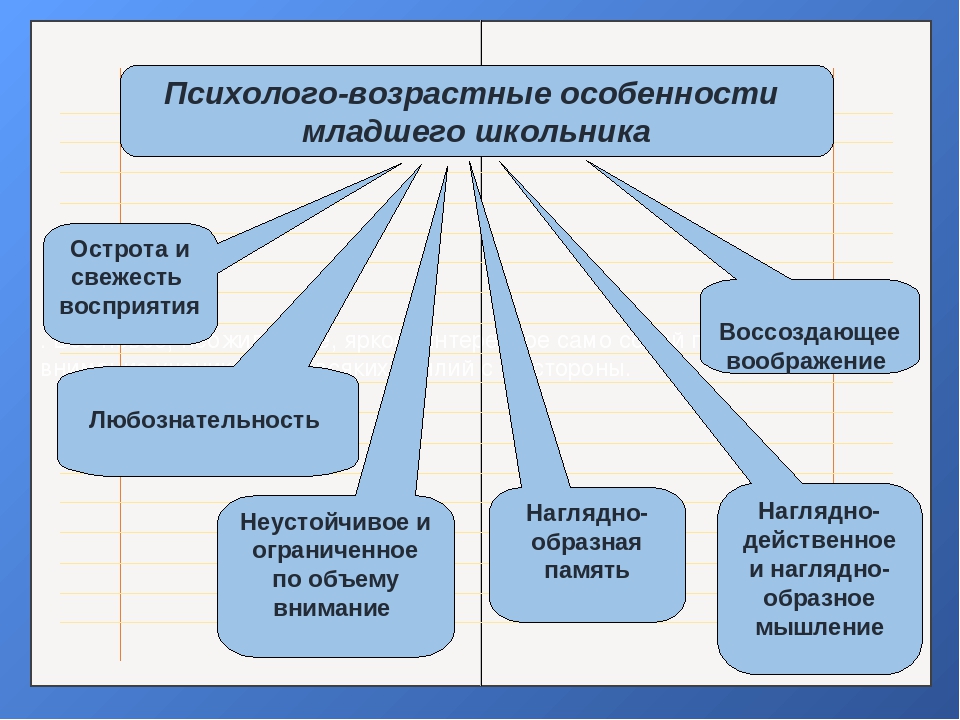 ПРИЛОЖЕНИЕ 2